İÇINDEKILERAMAÇBu prosedürün amacı, TNKÜ ait Bilgi Güvenliği Yönetim Sistemi dokümanlarının hazırlanması, onaylanması, yayınlanması, dağıtılması, gerekli olan değişikliklerin yapılarak güncelleştirilmesi ile ilgili faaliyetlerin kontrol altında tutulmasına yönelik adımların tanımlanmasıdır. KAPSAMBu prosedür kurumumuzun Bilgi Güvenliği Yönetim Sistemi‘nde kullanılan tüm dokümanları ve ayrıca bu süreçte girdi olarak kullanılan dış kaynaklı dokümanları kapsar.TANIMLAR VE KISALTMALARDoküman	: Herhangi bir faaliyetin metotlarını ortaya koyan veya okuyanı bir iş bir görevle ilgili yönlendiren elektronik ortamda veya kağıt ortamındaki yazılı metinlerdirİç Kaynaklı Dokümanlar	: TNKÜ bünyesinde oluşturulan ve uygulanan dokümanlardır.Dış Kaynaklı Dokümanlar	: TNKÜ haricinde yayınlanma kaynağı dışarıda olan dokümanlardır.SORUMLULARBu prosedürün hazırlanmasından ve uygulanmasından genel olarak BGYS Yönetim Temsilcisi sorumludur. Uygulama adımlarına özel sorumluluklar aşağıda tanımlanmıştır.UYGULAMAGENEL KURALLARDokümanların hazırlanması, uygun şekilde kodlanması ve kontrolü süreçlerinde aşağıda tanımlanan esaslar dikkate alınır. Hazırlanan dokümanlar elektronik ortamda oluşturulur. Dokümanların içeriklerinin oluşturulmasında aşağıda her bir doküman türü için belirtilen kriterler esas alınır. Tüm dokümanlarda yazı formatı olarak “Times New Roman” font kullanılır. Normal metin fontları 12 punto-normal, başlıklar ise “koyu” özelliktedir. Birinci ve ikinci seviye başlıklar tamamen büyük harflerle sonraki başlılar ise ilk harfleri büyük olacak şekilde yapılır.Doküman üst bilgisinde ise, orta kısımda 14 punto doküman bilgilerinin yazdığı kolonlarda ise 9 punto kullanılır.Dokümanların üst bilgi kısmında Şekil-1 ‘de tanımlanan yapı kullanılır. Burada kurumun logosu ve doküman adının yanı sıra; doküman kodu, yayın tarihi, revizyon no, revizyon tarihi ve sayfa no bilgileri yer alır.Doküman kodu, dokümanı kurum  içinde tekil olarak tanımlayan kod bilgisidir. Bu kod bilgisi Bölüm 5.3’te tanımlandığı şekilde verilir. Yayın tarihi dokümanın ilk yayınlandığı tarihtir ve formatı gg.aa.yyyy şeklindedir. Doküman yeniden yayınlanıncaya kadar güncel kalır. Revizyon tarihi aynı formatta kullanılır. Dokümandaki değişiklik durumunda güncellenir ve revizyon no 1 artırılır. Sayfa no kısmında ise, dokümanın toplam sayfa numarası ve her bir sayfanın bu numara içindeki konumu belirtilir.Şekil – 1 Doküman Üst Bilgi ÖrneğiDüzenli olarak içeriklerinin güncellenmesi beklenen form dokümanlarında revizyon tarihi haricinde güncellemeleri göstermek için ayrıca Güncelleme Tarihi alanı bulunmaktadır ve kullanılmaktadır.DOKÜMAN HAZIRLAMA SÜRECİNDE SORUMLULARDokümanlar hazırlamaktan sorumlu kişi tarafından hazırlanır. Temel BGYS dokümanları için bu kişi BGYS Yönetim Temsilcisi’dir.Dokümanlar BGYS Yöneticisi tarafından gözden geçirilir ve Daire Başkanı tarafından onaylanır.Eğer bir doküman BGYS Yönetim Sistemi ile ilgili genel bir doküman olmayıp “Gizli“ bir doküman veya bir birimin kullanımına özel bir doküman olursa, doküman ilgili Birim Sorumlusu tarafından hazırlanır ve Daire Başkanı tarafından gözden geçirilerek onaylanır.  Aşağıdaki tabloda dokümantasyon sürecinin yürütülmesine dair sorumlular özetlenmiştir.Tablo 1 Doküman Hazırlama Görev Dağılım TablosuDOKÜMANLARA KOD VERİLMESİDokümanların tekil olarak takip edilebilmesi amacıyla her birine tanımlayıcı kodlar verilir. Kodlar  aşağıda belirtilen esaslara göre yapılır.Tablo 2 Doküman Kodlama TablosuDOKÜMAN İÇERİKLERİNİN OLUŞTURULMASIBilgi Güvenliği Yönetim Sistemi (BGYS) El Kitabının HazırlanmasıBGYS El Kitabı, firmanın BGYS ile ilgili genel yapısını anlatan, ve tüm diğer BGYS dokümanlarına referans veren ana dokümandır.BGYS El kitabı içerisinde, ISO 27001 standardının geçerli versiyonundaki isteklere cevap veren bölümler yer alır. Standart içindeki isteklere, doğrudan BGYS El Kitabı içerisinde cevap verilebileceği gibi diğer ilgili dokümanlara da referans verilebilir.BGYS El Kitabı ana kaynak olduğundan sık sık revizyona uğraması tercih edilmez. Bu nedenle doküman içinde doğrudan bilgileri toplamak yerine, prosedür ve politika gibi ek dokümanlara referans verilmek tercih edilir. BGYS EL Kitabı genel olarak bu prosedür içinde tanımlanan yazım ve yönetim kurallarına tabidir. Prosedürlerin HazırlanmasıYönetim Sistem prosedürlerinin uygulanmasından yönetim sistemi kapsamında faaliyet gösteren birimlere ait tüm personel sorumlu olup, bu prosedürler BGYS Yönetim Temsilcisi tarafından hazırlanır ve Daire Başkanı tarafından onaylanır. Prosedürler; yukarıdaki tabloda belirtilen formatta hazırlanır ve aşağıdaki başlıkları içerir:AMAÇ: Dokümanın amacının açıklandığı bölümdürKAPSAM: Dokümanın Kapsamının belirtildiği bölümdür.TANIMLAR VE KISALTMALAR: Doküman içinde yer kısaltma veya ad, isim açıklamalarının belirtildiği bölümdür.SORUMLULUK: Prosedürü uygulamaktan sorumlu kişi veya kişiler belirtilir.UYGULAMA: Prosedürün ait olduğu faaliyetlerin ne olduğu, kim tarafından gerçekleştirileceği, ne zaman, nerede ve nasıl yerine getirileceği, kullanılan dokümanların sonuçlarıyla birlikte nasıl kaydedileceği konusundaki bilgiler belirtilir.İLGİLİ DOKÜMANLAR: Prosedür içerisinde geçen ve prosedür uygulanırken kullanılan tüm destek dokümanlar ve/veya dış kaynaklı dokümanlar tanımlanır.Eğer yukarıdaki başlıklardan biri yoksa/boşsa “-” işareti ile tanımlanır.Politikaların HazırlanmasıPolitikalar BGYS Yönetim Sistemi’nin uygulanması esnasında ortaya konacak temel esasları tanımlar. Politikaların doğrudan bir iş akışını takip etmeleri gerekmeyip genel olarak kurallara işaret etmeleri beklenir. Tavsiye ve zorunluluk içeren cümleleri barındırırlar. BGYS Politikası diğer politikalardan farklı olarak çok genel bir yaklaşım içermekte olup, firmanın BGYS konusundaki bakış açısını toparlar.Politikalar aşağıdaki bölümleri içerirler.AMAÇ: Dokümanın amacının açıklandığı bölümdürKAPSAM: Dokümanın Kapsamının belirtildiği bölümdür.TANIMLAR VE KISALTMALAR: Doküman içinde yer alan; tanım ve kısaltmaların belirtildiği bölümdür.SORUMLULUK: Politikayı uygulamaktan sorumlu kişi veya kişiler belirtilir.KURALLAR: Politikanın esas kısmını oluşturan bu bölümde politika kapsamında belirlenen kurallar tanımlanır.YAPTIRIM: Politikanın ihlal edilmesi durumunda uygulanacak yaptırım belirlenir.İLGİLİ DOKÜMANLAR: Politika içerisinde geçen ve politika uygulanırken kullanılan tüm destek dokümanlar ve/veya dış kaynaklı dokümanlar tanımlanır.Eğer yukarıdaki başlıklardan biri yoksa/boşsa “-” işareti ile tanımlanır.Görev Tanımlarının HazırlanmasıTNKÜ BİDB bünyesinde yönetim sistemi içerisinde yer alan personelin sistemi etkileyen görev ve sorumluluklarını herhangi bir çelişkiye meydan vermeyecek şekilde tanımlayan dokümanlardır. Görev tanımları aşağıdaki başlıkları içerecek şekilde Tablo- 1’de belirtilen kriterlere göre hazırlanırlar:UNVAN – İŞİN ADI: Unvanı veya işin adını tanımlarİŞİN ÖZETİ: İşin kısaca ne olduğunu tanımlarİŞİN YAPILDIĞI BÖLÜM: İşin hangi bölümde yapıldığını tanımlarRAPOR VERDİĞİ ÜST AMİR: Rapor verilen amiri tanımlarSORUMLU OLDUĞU PERSONEL: Sorumlu olunan personeli tanımlarKİŞİSEL NİTELİKLER ve YETKİNLİKLER: İşi yapan personelin niteliklerini tanımlarGÖREVLER: Yapılacak işi tanımlarEğer görev tanımları ayrı bir doküman şeklinde hazırlanmayıp başka bir dokümanın parçası olarak hazırlanırsa da yine ilgili bölümde yukarıda tanımlanan içeriğin olması beklenir.Talimatların HazırlanmasıTalimatlar, bir işin veya görevin nasıl yapılacağını basit ve anlaşılabilecek şekilde açıklayan dokümanlardır. Aşağıdaki başlıkları içerecek şekilde Tablo-1’de belirtilen kriterlere göre hazırlanır:AMAÇ: Dokümanın amacının açıklandığı bölümdürKAPSAM: Dokümanın Kapsamının belirtildiği bölümdür.TANIMLAR VE KISALTMALAR: Doküman içinde yer kısaltma veya ad, isim açıklamalarının belirtildiği bölümdür.SORUMLULUK: Talimatın uygulamaktan sorumlu kişi veya kişiler belirtilir.UYGULAMA: Talimatın ait olduğu faaliyetlerin ne olduğu, kim tarafından gerçekleştirileceği, ne zaman, nerede ve nasıl yerine getirileceği, kullanılan dokümanların sonuçlarıyla birlikte nasıl kaydedileceği konusundaki bilgiler belirtilir.İLGİLİ DOKÜMANLAR: Talimatın içerisinde geçen ve talimat uygulanırken kullanılan tüm destek dokümanlar ve/veya dış kaynaklı dokümanlar tanımlanır.Eğer yukarıdaki başlıklardan biri yoksa/boşsa “-” işareti ile tanımlanır.Formların HazırlanmasıFormların hazırlanmasında Tablo-1’de belirtilen kriterlere göre bu prosedür dikkate alınarak hazırlanır.Form ihtiyacı tüm çalışanlar tarafından hazırlanmasını istenen form taslağını da ekleyerek elden veya e-posta ortamında iletilir. BGYS Yönetim Temsilcisi konuyu iletir.Hazırlanmasına karar verilen form yönetim temsilcisi tarafından hazırlanır. Formlarda, form üzerinde hazırlayan ve onaylayan kısmı ile “KONTROLSÜZ KOPYA” uyarı yazısı belirtilmez.DOKÜMANLARIN GÖZDEN GEÇİRİLMESİ VE ONAYLANMASIHazırlanan dokümanların kontrolü Tablo-1’de tanımlanan sorumlular tarafından hazırlanma sürecinde yapılır. Kontrol sürecinde gözden geçiren ve onaylayan kişinin geri beslemesine bağlı olarak düzeltmeler yapılır. Bu düzeltmelerin yapılmasından dokümanı hazırlayan kişi sorumludur.Dokümanın hazırlanmasından yayınlanmasına kadar geçen sürede dokümanın taraflara iletilmesi ESAS Doküman Yönetim Sistemi kullanılır.Dokümanı hazırlayan kişi doküman içeriği ile birlikte; yayın geçmişi, hazırlayan ve gözden geçiren kısımlarını da doldurur. DÖKÜMANLARIN YAYINLANMASIHazırlama, gözden geçirme ve onaylama işlemleri tamamlandıktan sonra ESAS Doküman Yönetim Sistemi üzerinde yayınlanır. Dokümanların yayınlanmasından Daire Başkanı sorumludur. DOKÜMANLARIN REVİZYONUBir Düzeltici/Önleyici Faaliyet süreci ile bağlantılı olarak veya başka nedenlerle dokümanların revize edilmesi söz konusu olabilir.Dokümanların revizyon ihtiyacı durumunda, ESAS Doküman Yönetim Sistemi üzerinden talepler dokümanı hazırlayan kişiye iletilir. Dokümanı hazırlayan kişi dokümanla ilgili tarafların görüşünü alarak revizyonun gerekli olup olmadığını değerlendirir. Eğer revizyon yapılmasının uygun olmadığı değerlendirilirse bu değerlendirme sonucunu ilgili taraflara bildirilir. Revizyon yapılmasının uygun olduğu değerlendirilirse, ilgili kişi tarafından revizyon yapılır. Dokümanların revizyonu işleminde de her bir dokümanı hazırlayan, gözden geçiren ve onaylayan roller görev alır.Revize edilen dokümanlar revizyon numaraları arttırılarak dokümanların hazırlanması sürecini takip ederek yayınlanır. Revizyonu yapılan dokümanların önceki versiyonlarına istenirse ESAS Doküman Yönetim Sistemi üzerinden temin edilebilir. Bir doküman elektronik ortamda revize edildikten sonra ESAS Doküman Yönetim Sistemi içinde yayınlanırsa bir önceki versiyon otomatik olarak imha edilmiş ve geçerliliğini yitirmiş olur. DOKÜMANLARIN PERİYODİK İZLENMESİBGYS kapsamındaki tüm iç ve dış kaynaklı dokümanlar aksi belirtilmediği müddetçe, BGYS Yönetim Temsilcisi tarafından 6 ayı geçmeyecek periyotlarla gözden geçirilir.Yapılan gözden geçirmeler Doküman Listesi ve Dış Kaynaklı Dokümanlar listelerindeki ilgili sütuna not edilir.DOKÜMANLARIN ARŞİVLENMESİFiziksel dokümanları arşivlemek için ofis ortamında bulunan kilitli arşiv dolap gözü kullanılır.Dijital dokümanları arşivlemek için ise kurum içerisinde kullanılan ESAS Doküman Yönetim Sistemi ortamı kullanılır.GEÇERSİZ DOKÜMAN VE KAYITLARIN İMHA EDİLMESİGeçerli olmayan dokümanların kullanım ortamında bulunmaması için BGYS Yönetim Temsilcisi tarafından takibat yapılır. Geçerli olmayan dokümanlar ve kayıtlar “kâğıt kırpma makinesi” kullanılarak veya okunamayacak şekilde elle veya kesici bir alet yardımı ile imha edilir. Elektronik ortamdaki dokümanların imhası ise ESAS Doküman Yönetim Sistemi üzerinden güncelleme işlemi ile yapılır. DİĞER BİLGİLERDokümanın alt kısmında;“Elektronik Ortamda Günceldir & Kontrolsüz Kopya” ibaresi ile onaylanmayan dokümanın “KONTROLSÜZ KOPYA” olduğu vurgulanır.DIŞ KAYNAKLI DOKÜMANLARIN TAKİBİ VE YAYINLANMASIDış Kaynaklı Dokümanlar listesinde yer alan dokümanların takibatı sağlanır.Kurum içerisinde güncelliği takip edilmek istenen ulusal ve uluslararası standartlar ilgili mercilerden temin edilerek firmanın ilgili standartlara sahip olması sağlanır. Sahip olunan standartların kontrolü BGYS Yönetim Temsilcisi ESAS Doküman Yönetim Sistemi üzerindeki ortamdan yapılır. Standartların dağıtımı ve takibi işlemleri aynı program üzerinden gerçekleştirilir.Ayrıca, uluslararası standartların güncelliği ilgili standardı yayınlayan merciin internet sayfasının kontrol edilmesi suretiyle de yapılır. İLGİLİ DOKÜMANLAREYS-.FRM.014 DOKÜMAN GÜNCEL LISTESIEYS-FRM.017 DIŞ KAYNAKLI DOKÜMAN LISTESI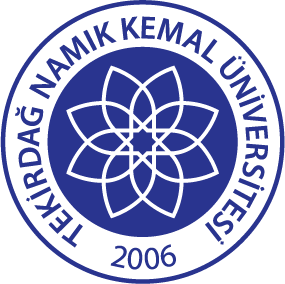 DOKÜMAN KONTROLÜ  PROSEDÜRÜDoküman NoBİDB-PR.01DOKÜMAN KONTROLÜ  PROSEDÜRÜYayın Tarihi07.09.2018DOKÜMAN KONTROLÜ  PROSEDÜRÜRevizyon No00DOKÜMAN KONTROLÜ  PROSEDÜRÜRevizyon Tarihi--DOKÜMAN KONTROLÜ  PROSEDÜRÜSayfa No3/Doküman CinsiHazırlayan/HazırlatanGözden GeçirenOnaylayanRevizyonBgys El Kitabı BGYS Yönetim TemsilcisiDaire BaşkanıDaire BaşkanıBGYS Yönetim TemsilcisiProsedürlerBGYS Yönetim TemsilcisiDaire BaşkanıDaire BaşkanıBGYS Yönetim TemsilcisiTalimatlarBGYS Yönetim TemsilcisiDaire BaşkanıDaire BaşkanıBGYS Yönetim TemsilcisiPolitikalarBGYS Yönetim TemsilcisiDaire BaşkanıDaire BaşkanıBGYS Yönetim TemsilcisiGörev TanımlarıBGYS Yönetim TemsilcisiDaire BaşkanıDaire BaşkanıBGYS Yönetim TemsilcisiFormlarBGYS Yönetim TemsilcisiDaire BaşkanıDaire BaşkanıBGYS Yönetim TemsilcisiDOKÜMANTÜRÜKODUKODLAMA FORMATIKODLAMA FORMATIDOKÜMANTÜRÜKODUBGYS El Kitabı, Prosedür, Politika, Görev TanımlarıTalimat, FormBGYS El KitabıBGEKBİDB-BGEKAtama Yazıları-BİDB-BGEK-EK-NNUygulanabilirlik Bildirgesi-BİDB-BGEK-EK-NNGörev TalimatlarıGTBİDB-GT.NNOrganizasyon ŞemalarıSMBİDB-NNProsedürlerPRBİDB-PR.NNPolitikalar PLBİDB-PL.NNTalimatlarTLBİDB-PL.NN.-TL.NNBİDB-PR.NN.-TL.NNFormlarFRBİDB-PL.NN.-FR.NNBİDB-PR.NN.-FR.NN